SAŅEMŠANAS Nr.SAŅEMŠANAS DATUMSPATENTU VALDEIPATENTU VALDEIPATENTU VALDEIPATENTU VALDEIPATENTU VALDEIPATENTU VALDEIRaiņa bulvāris 15, Rīga, LV-1050, LatvijaE-pasts: pasts@lrpv.gov.lv 
Tālr.:	+371 67099600Raiņa bulvāris 15, Rīga, LV-1050, LatvijaE-pasts: pasts@lrpv.gov.lv 
Tālr.:	+371 67099600Raiņa bulvāris 15, Rīga, LV-1050, LatvijaE-pasts: pasts@lrpv.gov.lv 
Tālr.:	+371 67099600Raiņa bulvāris 15, Rīga, LV-1050, LatvijaE-pasts: pasts@lrpv.gov.lv 
Tālr.:	+371 67099600Raiņa bulvāris 15, Rīga, LV-1050, LatvijaE-pasts: pasts@lrpv.gov.lv 
Tālr.:	+371 67099600Raiņa bulvāris 15, Rīga, LV-1050, LatvijaE-pasts: pasts@lrpv.gov.lv 
Tālr.:	+371 67099600LŪDZU REĢISTRĒT PREČU ZĪMILŪDZU REĢISTRĒT PREČU ZĪMILŪDZU REĢISTRĒT PREČU ZĪMILŪDZU REĢISTRĒT PREČU ZĪMILŪDZU REĢISTRĒT PREČU ZĪMILŪDZU REĢISTRĒT PREČU ZĪMIZĪMES VEIDS (jāatzīmē tikai viens veids)ZĪMES VEIDS (jāatzīmē tikai viens veids)ZĪMES VEIDS (jāatzīmē tikai viens veids)ZĪMES VEIDS (jāatzīmē tikai viens veids)ZĪMES VEIDS (jāatzīmē tikai viens veids)VĀRDISKA ZĪME (PUBLICĒŠANAI STANDARTA RAKSTĪBĀ) VĀRDISKA ZĪME (PUBLICĒŠANAI STANDARTA RAKSTĪBĀ) VĀRDISKA ZĪME (PUBLICĒŠANAI STANDARTA RAKSTĪBĀ) VĀRDISKA ZĪME (PUBLICĒŠANAI STANDARTA RAKSTĪBĀ) VĀRDISKA ZĪME (PUBLICĒŠANAI STANDARTA RAKSTĪBĀ) ZĪMES VĀRDISKĀ DAĻA:ZĪMES VĀRDISKĀ DAĻA:FIGURĀLA ZĪMEFIGURĀLA ZĪMEFIGURĀLA ZĪMEFIGURĀLA ZĪMEFIGURĀLA ZĪMETELPISKA ZĪMETELPISKA ZĪMETELPISKA ZĪMETELPISKA ZĪMETELPISKA ZĪMENOVIETOJUMA ZĪMENOVIETOJUMA ZĪMENOVIETOJUMA ZĪMENOVIETOJUMA ZĪMENOVIETOJUMA ZĪMEORNAMENTA ZĪMEORNAMENTA ZĪMEORNAMENTA ZĪMEORNAMENTA ZĪMEORNAMENTA ZĪMEKRĀSU ZĪMEKRĀSU ZĪMEKRĀSU ZĪMEKRĀSU ZĪMEKRĀSU ZĪMESKAŅU ZĪMESKAŅU ZĪMESKAŅU ZĪMESKAŅU ZĪMESKAŅU ZĪMEKUSTĪBU ZĪMEKUSTĪBU ZĪMEKUSTĪBU ZĪMEKUSTĪBU ZĪMEKUSTĪBU ZĪMEMULTIVIDES ZĪMEMULTIVIDES ZĪMEMULTIVIDES ZĪMEMULTIVIDES ZĪMEMULTIVIDES ZĪMEHOLOGRĀFISKA ZĪMEHOLOGRĀFISKA ZĪMEHOLOGRĀFISKA ZĪMEHOLOGRĀFISKA ZĪMEHOLOGRĀFISKA ZĪMECITA ZĪME (NOSAUKT VEIDU)      CITA ZĪME (NOSAUKT VEIDU)      CITA ZĪME (NOSAUKT VEIDU)      CITA ZĪME (NOSAUKT VEIDU)      CITA ZĪME (NOSAUKT VEIDU)      KOLEKTĪVĀ ZĪMEKOLEKTĪVĀ ZĪMESERTIFIKĀCIJAS ZĪMESERTIFIKĀCIJAS ZĪMEPREČU ZĪMES
REĢISTRĀCIJAS PIETEIKUMSPREČU ZĪMES
REĢISTRĀCIJAS PIETEIKUMSPREČU ZĪMES
REĢISTRĀCIJAS PIETEIKUMSPREČU ZĪMES
REĢISTRĀCIJAS PIETEIKUMSTRADEMARK APPLICATION
TRADEMARK APPLICATION
TRADEMARK APPLICATION
TRADEMARK APPLICATION
PIETEICĒJA ŠIFRS[]*ZĪMES ATVEIDOJUMS (ATTĒLS)*ZĪMES ATVEIDOJUMS (ATTĒLS)*ZĪMES ATVEIDOJUMS (ATTĒLS)*ZĪMES ATVEIDOJUMS (ATTĒLS)   -	JĀNORĀDA OBLIGĀTI   -	JĀNORĀDA OBLIGĀTI   -	JĀNORĀDA OBLIGĀTI   -	JĀNORĀDA OBLIGĀTI   -	JĀNORĀDA OBLIGĀTI   -	JĀNORĀDA OBLIGĀTI   -	JĀNORĀDA OBLIGĀTI   -	JĀNORĀDA OBLIGĀTI   -	JĀNORĀDA OBLIGĀTI   -	JĀNORĀDA OBLIGĀTI   -	JĀNORĀDA OBLIGĀTI   -	JĀNORĀDA OBLIGĀTI   -	JĀNORĀDA OBLIGĀTI   -	JĀNORĀDA OBLIGĀTI   -	JĀNORĀDA OBLIGĀTI   -	JĀNORĀDA OBLIGĀTI   -	JĀNORĀDA OBLIGĀTI   -	JĀNORĀDA OBLIGĀTI   -	JĀNORĀDA OBLIGĀTI   -	JĀNORĀDA OBLIGĀTI   -	JĀNORĀDA OBLIGĀTI   -	JĀNORĀDA OBLIGĀTI   -	JĀNORĀDA OBLIGĀTI	KRĀSU SALIKUMA APRAKSTS	KRĀSU SALIKUMA APRAKSTS	KRĀSU SALIKUMA APRAKSTS	KRĀSU SALIKUMA APRAKSTS	KRĀSU SALIKUMA APRAKSTS	KRĀSU SALIKUMA APRAKSTS	KRĀSU SALIKUMA APRAKSTS	KRĀSU SALIKUMA APRAKSTS	KRĀSU SALIKUMA APRAKSTS	KRĀSU SALIKUMA APRAKSTS	KRĀSU SALIKUMA APRAKSTS	KRĀSU SALIKUMA APRAKSTS	KRĀSU SALIKUMA APRAKSTS	KRĀSU SALIKUMA APRAKSTS	KRĀSU SALIKUMA APRAKSTS	KRĀSU SALIKUMA APRAKSTS	KRĀSU SALIKUMA APRAKSTS	KRĀSU SALIKUMA APRAKSTS	KRĀSU SALIKUMA APRAKSTS	KRĀSU SALIKUMA APRAKSTS	KRĀSU SALIKUMA APRAKSTS	KRĀSU SALIKUMA APRAKSTS	KRĀSU SALIKUMA APRAKSTS	PIETEIKTĀ APZĪMĒJUMA APRAKSTS	PIETEIKTĀ APZĪMĒJUMA APRAKSTS	PIETEIKTĀ APZĪMĒJUMA APRAKSTS	PIETEIKTĀ APZĪMĒJUMA APRAKSTS	PIETEIKTĀ APZĪMĒJUMA APRAKSTS	PIETEIKTĀ APZĪMĒJUMA APRAKSTS	PIETEIKTĀ APZĪMĒJUMA APRAKSTS	PIETEIKTĀ APZĪMĒJUMA APRAKSTS	PIETEIKTĀ APZĪMĒJUMA APRAKSTS	PIETEIKTĀ APZĪMĒJUMA APRAKSTS	PIETEIKTĀ APZĪMĒJUMA APRAKSTS	PIETEIKTĀ APZĪMĒJUMA APRAKSTS	PIETEIKTĀ APZĪMĒJUMA APRAKSTS	PIETEIKTĀ APZĪMĒJUMA APRAKSTS	PIETEIKTĀ APZĪMĒJUMA APRAKSTS	PIETEIKTĀ APZĪMĒJUMA APRAKSTS	PIETEIKTĀ APZĪMĒJUMA APRAKSTS	PIETEIKTĀ APZĪMĒJUMA APRAKSTS	PIETEIKTĀ APZĪMĒJUMA APRAKSTS	PIETEIKTĀ APZĪMĒJUMA APRAKSTS	PIETEIKTĀ APZĪMĒJUMA APRAKSTS	PIETEIKTĀ APZĪMĒJUMA APRAKSTS	PIETEIKTĀ APZĪMĒJUMA APRAKSTS	PIETEICĒJS (ZĪMES ĪPAŠNIEKS)
	(JURIDISKĀM PERSONĀM  PILNS NOSAUKUMS; 
	FIZISKĀM PERSONĀM  VĀRDS, UZVĀRDS)	PIETEICĒJS (ZĪMES ĪPAŠNIEKS)
	(JURIDISKĀM PERSONĀM  PILNS NOSAUKUMS; 
	FIZISKĀM PERSONĀM  VĀRDS, UZVĀRDS)	PIETEICĒJS (ZĪMES ĪPAŠNIEKS)
	(JURIDISKĀM PERSONĀM  PILNS NOSAUKUMS; 
	FIZISKĀM PERSONĀM  VĀRDS, UZVĀRDS)	PIETEICĒJS (ZĪMES ĪPAŠNIEKS)
	(JURIDISKĀM PERSONĀM  PILNS NOSAUKUMS; 
	FIZISKĀM PERSONĀM  VĀRDS, UZVĀRDS)	PIETEICĒJS (ZĪMES ĪPAŠNIEKS)
	(JURIDISKĀM PERSONĀM  PILNS NOSAUKUMS; 
	FIZISKĀM PERSONĀM  VĀRDS, UZVĀRDS)	PIETEICĒJS (ZĪMES ĪPAŠNIEKS)
	(JURIDISKĀM PERSONĀM  PILNS NOSAUKUMS; 
	FIZISKĀM PERSONĀM  VĀRDS, UZVĀRDS)	PIETEICĒJS (ZĪMES ĪPAŠNIEKS)
	(JURIDISKĀM PERSONĀM  PILNS NOSAUKUMS; 
	FIZISKĀM PERSONĀM  VĀRDS, UZVĀRDS)	PIETEICĒJS (ZĪMES ĪPAŠNIEKS)
	(JURIDISKĀM PERSONĀM  PILNS NOSAUKUMS; 
	FIZISKĀM PERSONĀM  VĀRDS, UZVĀRDS)	PIETEICĒJS (ZĪMES ĪPAŠNIEKS)
	(JURIDISKĀM PERSONĀM  PILNS NOSAUKUMS; 
	FIZISKĀM PERSONĀM  VĀRDS, UZVĀRDS)	PIETEICĒJS (ZĪMES ĪPAŠNIEKS)
	(JURIDISKĀM PERSONĀM  PILNS NOSAUKUMS; 
	FIZISKĀM PERSONĀM  VĀRDS, UZVĀRDS)	PIETEICĒJS (ZĪMES ĪPAŠNIEKS)
	(JURIDISKĀM PERSONĀM  PILNS NOSAUKUMS; 
	FIZISKĀM PERSONĀM  VĀRDS, UZVĀRDS)	PIETEICĒJS (ZĪMES ĪPAŠNIEKS)
	(JURIDISKĀM PERSONĀM  PILNS NOSAUKUMS; 
	FIZISKĀM PERSONĀM  VĀRDS, UZVĀRDS)	PIETEICĒJS (ZĪMES ĪPAŠNIEKS)
	(JURIDISKĀM PERSONĀM  PILNS NOSAUKUMS; 
	FIZISKĀM PERSONĀM  VĀRDS, UZVĀRDS)	PIETEICĒJS (ZĪMES ĪPAŠNIEKS)
	(JURIDISKĀM PERSONĀM  PILNS NOSAUKUMS; 
	FIZISKĀM PERSONĀM  VĀRDS, UZVĀRDS)ADRESE, VALSTS (VALSTS KODS) (JURIDISKĀS PERSONAS NORĀDA SAVU JURIDISKO ADRESI, LATVIJAS FIZISKĀS PERSONAS – DEKLARĒTĀS DZĪVESVIETAS ADRESI, ĀRVALSTU FIZISKĀS PERSONAS – PASTĀVĪGĀS DZĪVESVIETAS ADRESI)ADRESE, VALSTS (VALSTS KODS) (JURIDISKĀS PERSONAS NORĀDA SAVU JURIDISKO ADRESI, LATVIJAS FIZISKĀS PERSONAS – DEKLARĒTĀS DZĪVESVIETAS ADRESI, ĀRVALSTU FIZISKĀS PERSONAS – PASTĀVĪGĀS DZĪVESVIETAS ADRESI)ADRESE, VALSTS (VALSTS KODS) (JURIDISKĀS PERSONAS NORĀDA SAVU JURIDISKO ADRESI, LATVIJAS FIZISKĀS PERSONAS – DEKLARĒTĀS DZĪVESVIETAS ADRESI, ĀRVALSTU FIZISKĀS PERSONAS – PASTĀVĪGĀS DZĪVESVIETAS ADRESI)ADRESE, VALSTS (VALSTS KODS) (JURIDISKĀS PERSONAS NORĀDA SAVU JURIDISKO ADRESI, LATVIJAS FIZISKĀS PERSONAS – DEKLARĒTĀS DZĪVESVIETAS ADRESI, ĀRVALSTU FIZISKĀS PERSONAS – PASTĀVĪGĀS DZĪVESVIETAS ADRESI)ADRESE, VALSTS (VALSTS KODS) (JURIDISKĀS PERSONAS NORĀDA SAVU JURIDISKO ADRESI, LATVIJAS FIZISKĀS PERSONAS – DEKLARĒTĀS DZĪVESVIETAS ADRESI, ĀRVALSTU FIZISKĀS PERSONAS – PASTĀVĪGĀS DZĪVESVIETAS ADRESI)ADRESE, VALSTS (VALSTS KODS) (JURIDISKĀS PERSONAS NORĀDA SAVU JURIDISKO ADRESI, LATVIJAS FIZISKĀS PERSONAS – DEKLARĒTĀS DZĪVESVIETAS ADRESI, ĀRVALSTU FIZISKĀS PERSONAS – PASTĀVĪGĀS DZĪVESVIETAS ADRESI)ADRESE, VALSTS (VALSTS KODS) (JURIDISKĀS PERSONAS NORĀDA SAVU JURIDISKO ADRESI, LATVIJAS FIZISKĀS PERSONAS – DEKLARĒTĀS DZĪVESVIETAS ADRESI, ĀRVALSTU FIZISKĀS PERSONAS – PASTĀVĪGĀS DZĪVESVIETAS ADRESI)ADRESE, VALSTS (VALSTS KODS) (JURIDISKĀS PERSONAS NORĀDA SAVU JURIDISKO ADRESI, LATVIJAS FIZISKĀS PERSONAS – DEKLARĒTĀS DZĪVESVIETAS ADRESI, ĀRVALSTU FIZISKĀS PERSONAS – PASTĀVĪGĀS DZĪVESVIETAS ADRESI)ADRESE, VALSTS (VALSTS KODS) (JURIDISKĀS PERSONAS NORĀDA SAVU JURIDISKO ADRESI, LATVIJAS FIZISKĀS PERSONAS – DEKLARĒTĀS DZĪVESVIETAS ADRESI, ĀRVALSTU FIZISKĀS PERSONAS – PASTĀVĪGĀS DZĪVESVIETAS ADRESI)MAKSĀTĀJS       pieteicējs (juridiskām personām – reģistrācijas Nr.              )           citsMAKSĀTĀJS       pieteicējs (juridiskām personām – reģistrācijas Nr.              )           citsMAKSĀTĀJS       pieteicējs (juridiskām personām – reģistrācijas Nr.              )           citsMAKSĀTĀJS       pieteicējs (juridiskām personām – reģistrācijas Nr.              )           citsMAKSĀTĀJS       pieteicējs (juridiskām personām – reģistrācijas Nr.              )           citsMAKSĀTĀJS       pieteicējs (juridiskām personām – reģistrācijas Nr.              )           citsMAKSĀTĀJS       pieteicējs (juridiskām personām – reģistrācijas Nr.              )           citsMAKSĀTĀJS       pieteicējs (juridiskām personām – reģistrācijas Nr.              )           citsMAKSĀTĀJS       pieteicējs (juridiskām personām – reģistrācijas Nr.              )           citsMAKSĀTĀJS       pieteicējs (juridiskām personām – reģistrācijas Nr.              )           citsMAKSĀTĀJS       pieteicējs (juridiskām personām – reģistrācijas Nr.              )           citsMAKSĀTĀJS       pieteicējs (juridiskām personām – reģistrācijas Nr.              )           citsMAKSĀTĀJS       pieteicējs (juridiskām personām – reģistrācijas Nr.              )           citsMAKSĀTĀJS       pieteicējs (juridiskām personām – reģistrācijas Nr.              )           citsMAKSĀTĀJS       pieteicējs (juridiskām personām – reģistrācijas Nr.              )           citsMAKSĀTĀJS       pieteicējs (juridiskām personām – reģistrācijas Nr.              )           citsMAKSĀTĀJS       pieteicējs (juridiskām personām – reģistrācijas Nr.              )           citsMAKSĀTĀJS       pieteicējs (juridiskām personām – reģistrācijas Nr.              )           citsMAKSĀTĀJS       pieteicējs (juridiskām personām – reģistrācijas Nr.              )           citsMAKSĀTĀJS       pieteicējs (juridiskām personām – reģistrācijas Nr.              )           citsMAKSĀTĀJS       pieteicējs (juridiskām personām – reģistrācijas Nr.              )           citsMAKSĀTĀJS       pieteicējs (juridiskām personām – reģistrācijas Nr.              )           citsMAKSĀTĀJS       pieteicējs (juridiskām personām – reģistrācijas Nr.              )           citsMAKSĀTĀJA DATI RĒĶINAM (ja maksātājs nav pieteicējs)MAKSĀTĀJA DATI RĒĶINAM (ja maksātājs nav pieteicējs)MAKSĀTĀJA DATI RĒĶINAM (ja maksātājs nav pieteicējs)MAKSĀTĀJA DATI RĒĶINAM (ja maksātājs nav pieteicējs)MAKSĀTĀJA DATI RĒĶINAM (ja maksātājs nav pieteicējs)MAKSĀTĀJA DATI RĒĶINAM (ja maksātājs nav pieteicējs)MAKSĀTĀJA DATI RĒĶINAM (ja maksātājs nav pieteicējs)MAKSĀTĀJA DATI RĒĶINAM (ja maksātājs nav pieteicējs)MAKSĀTĀJA DATI RĒĶINAM (ja maksātājs nav pieteicējs)MAKSĀTĀJA DATI RĒĶINAM (ja maksātājs nav pieteicējs)MAKSĀTĀJA DATI RĒĶINAM (ja maksātājs nav pieteicējs)MAKSĀTĀJA DATI RĒĶINAM (ja maksātājs nav pieteicējs)MAKSĀTĀJA DATI RĒĶINAM (ja maksātājs nav pieteicējs)MAKSĀTĀJA DATI RĒĶINAM (ja maksātājs nav pieteicējs) juridiska persona juridiska persona juridiska persona juridiska persona juridiska persona juridiska persona juridiska persona juridiska persona juridiska persona juridiska persona juridiska persona juridiska persona juridiska persona juridiska persona fiziska persona fiziska persona fiziska persona fiziska persona fiziska persona fiziska persona fiziska persona fiziska persona fiziska personanosaukumsnosaukumsvārds, uzvārds vārds, uzvārds vārds, uzvārds vārds, uzvārds vārds, uzvārds reģistrācijas Nr.reģistrācijas Nr.LŪDZU AKCEPTĒT ZĪMES PRIORITĀTILŪDZU AKCEPTĒT ZĪMES PRIORITĀTILŪDZU AKCEPTĒT ZĪMES PRIORITĀTILŪDZU AKCEPTĒT ZĪMES PRIORITĀTILŪDZU AKCEPTĒT ZĪMES PRIORITĀTILŪDZU AKCEPTĒT ZĪMES PRIORITĀTILŪDZU AKCEPTĒT ZĪMES PRIORITĀTILŪDZU AKCEPTĒT ZĪMES PRIORITĀTILŪDZU AKCEPTĒT ZĪMES PRIORITĀTILŪDZU AKCEPTĒT ZĪMES PRIORITĀTILŪDZU AKCEPTĒT ZĪMES PRIORITĀTILŪDZU AKCEPTĒT ZĪMES PRIORITĀTILŪDZU AKCEPTĒT ZĪMES PRIORITĀTILŪDZU AKCEPTĒT ZĪMES PRIORITĀTILŪDZU AKCEPTĒT ZĪMES PRIORITĀTILŪDZU AKCEPTĒT ZĪMES PRIORITĀTILŪDZU AKCEPTĒT ZĪMES PRIORITĀTILŪDZU AKCEPTĒT ZĪMES PRIORITĀTILŪDZU AKCEPTĒT ZĪMES PRIORITĀTILŪDZU AKCEPTĒT ZĪMES PRIORITĀTILŪDZU AKCEPTĒT ZĪMES PRIORITĀTILŪDZU AKCEPTĒT ZĪMES PRIORITĀTILŪDZU AKCEPTĒT ZĪMES PRIORITĀTI KONVENCIJPRIORITĀTE; DOKUMENTA VEIDS KONVENCIJPRIORITĀTE; DOKUMENTA VEIDS KONVENCIJPRIORITĀTE; DOKUMENTA VEIDS KONVENCIJPRIORITĀTE; DOKUMENTA VEIDS KONVENCIJPRIORITĀTE; DOKUMENTA VEIDS KONVENCIJPRIORITĀTE; DOKUMENTA VEIDS KONVENCIJPRIORITĀTE; DOKUMENTA VEIDS KONVENCIJPRIORITĀTE; DOKUMENTA VEIDS KONVENCIJPRIORITĀTE; DOKUMENTA VEIDS KONVENCIJPRIORITĀTE; DOKUMENTA VEIDS KONVENCIJPRIORITĀTE; DOKUMENTA VEIDS DOK. Nr. DOK. Nr. DOK. Nr. VALSTS (kods) VALSTSVALSTS (KODS) VALSTS (kods) VALSTSVALSTS (KODS) VALSTS (kods) VALSTSVALSTS (KODS) VALSTS (kods) VALSTSVALSTS (KODS) VALSTS (kods) VALSTSVALSTS (KODS) VALSTS (kods) VALSTSVALSTS (KODS) DATUMS (DD.MM.GGGG) DATUMS (DD.MM.GGGG) DATUMS (DD.MM.GGGG) IZSTĀDES PRIORITĀTE; DOKUMENTA VEIDS IZSTĀDES PRIORITĀTE; DOKUMENTA VEIDS IZSTĀDES PRIORITĀTE; DOKUMENTA VEIDS IZSTĀDES PRIORITĀTE; DOKUMENTA VEIDS IZSTĀDES PRIORITĀTE; DOKUMENTA VEIDS IZSTĀDES PRIORITĀTE; DOKUMENTA VEIDS IZSTĀDES PRIORITĀTE; DOKUMENTA VEIDS IZSTĀDES PRIORITĀTE; DOKUMENTA VEIDS IZSTĀDES PRIORITĀTE; DOKUMENTA VEIDS IZSTĀDES PRIORITĀTE; DOKUMENTA VEIDS IZSTĀDES PRIORITĀTE; DOKUMENTA VEIDS IZSTĀDES PRIORITĀTE; DOKUMENTA VEIDS IZSTĀDES PRIORITĀTE; DOKUMENTA VEIDS IZSTĀDES PRIORITĀTE; DOKUMENTA VEIDS IZSTĀDES PRIORITĀTE; DOKUMENTA VEIDS IZSTĀDES PRIORITĀTE; DOKUMENTA VEIDS IZSTĀDES PRIORITĀTE; DOKUMENTA VEIDS IZSTĀDES PRIORITĀTE; DOKUMENTA VEIDS IZSTĀDES PRIORITĀTE; DOKUMENTA VEIDS IZSTĀDES PRIORITĀTE; DOKUMENTA VEIDS IZSTĀDES PRIORITĀTE; DOKUMENTA VEIDS IZSTĀDES PRIORITĀTE; DOKUMENTA VEIDS IZSTĀDES PRIORITĀTE; DOKUMENTA VEIDS DATUMS (DD.MM.GGGG) DATUMS (DD.MM.GGGG) DATUMS (DD.MM.GGGG)	PRECES/PAKALPOJUMI, KURIEM TIEK LŪGTA ZĪMES REĢISTRĀCIJA (SAGRUPĒTI ATBILSTOŠI NICAS KLASIFIKĀCIJAS KLASĒM)      (JA SARAKSTS NEIETILPST ATVĒLĒTAJĀ VIETĀ, TAS JĀPIEVIENO PIELIKUMĀ)	PRECES/PAKALPOJUMI, KURIEM TIEK LŪGTA ZĪMES REĢISTRĀCIJA (SAGRUPĒTI ATBILSTOŠI NICAS KLASIFIKĀCIJAS KLASĒM)      (JA SARAKSTS NEIETILPST ATVĒLĒTAJĀ VIETĀ, TAS JĀPIEVIENO PIELIKUMĀ)	PRECES/PAKALPOJUMI, KURIEM TIEK LŪGTA ZĪMES REĢISTRĀCIJA (SAGRUPĒTI ATBILSTOŠI NICAS KLASIFIKĀCIJAS KLASĒM)      (JA SARAKSTS NEIETILPST ATVĒLĒTAJĀ VIETĀ, TAS JĀPIEVIENO PIELIKUMĀ)	PRECES/PAKALPOJUMI, KURIEM TIEK LŪGTA ZĪMES REĢISTRĀCIJA (SAGRUPĒTI ATBILSTOŠI NICAS KLASIFIKĀCIJAS KLASĒM)      (JA SARAKSTS NEIETILPST ATVĒLĒTAJĀ VIETĀ, TAS JĀPIEVIENO PIELIKUMĀ)	PRECES/PAKALPOJUMI, KURIEM TIEK LŪGTA ZĪMES REĢISTRĀCIJA (SAGRUPĒTI ATBILSTOŠI NICAS KLASIFIKĀCIJAS KLASĒM)      (JA SARAKSTS NEIETILPST ATVĒLĒTAJĀ VIETĀ, TAS JĀPIEVIENO PIELIKUMĀ)	PRECES/PAKALPOJUMI, KURIEM TIEK LŪGTA ZĪMES REĢISTRĀCIJA (SAGRUPĒTI ATBILSTOŠI NICAS KLASIFIKĀCIJAS KLASĒM)      (JA SARAKSTS NEIETILPST ATVĒLĒTAJĀ VIETĀ, TAS JĀPIEVIENO PIELIKUMĀ)	PRECES/PAKALPOJUMI, KURIEM TIEK LŪGTA ZĪMES REĢISTRĀCIJA (SAGRUPĒTI ATBILSTOŠI NICAS KLASIFIKĀCIJAS KLASĒM)      (JA SARAKSTS NEIETILPST ATVĒLĒTAJĀ VIETĀ, TAS JĀPIEVIENO PIELIKUMĀ)	PRECES/PAKALPOJUMI, KURIEM TIEK LŪGTA ZĪMES REĢISTRĀCIJA (SAGRUPĒTI ATBILSTOŠI NICAS KLASIFIKĀCIJAS KLASĒM)      (JA SARAKSTS NEIETILPST ATVĒLĒTAJĀ VIETĀ, TAS JĀPIEVIENO PIELIKUMĀ)	PRECES/PAKALPOJUMI, KURIEM TIEK LŪGTA ZĪMES REĢISTRĀCIJA (SAGRUPĒTI ATBILSTOŠI NICAS KLASIFIKĀCIJAS KLASĒM)      (JA SARAKSTS NEIETILPST ATVĒLĒTAJĀ VIETĀ, TAS JĀPIEVIENO PIELIKUMĀ)	PRECES/PAKALPOJUMI, KURIEM TIEK LŪGTA ZĪMES REĢISTRĀCIJA (SAGRUPĒTI ATBILSTOŠI NICAS KLASIFIKĀCIJAS KLASĒM)      (JA SARAKSTS NEIETILPST ATVĒLĒTAJĀ VIETĀ, TAS JĀPIEVIENO PIELIKUMĀ)	PRECES/PAKALPOJUMI, KURIEM TIEK LŪGTA ZĪMES REĢISTRĀCIJA (SAGRUPĒTI ATBILSTOŠI NICAS KLASIFIKĀCIJAS KLASĒM)      (JA SARAKSTS NEIETILPST ATVĒLĒTAJĀ VIETĀ, TAS JĀPIEVIENO PIELIKUMĀ)	PRECES/PAKALPOJUMI, KURIEM TIEK LŪGTA ZĪMES REĢISTRĀCIJA (SAGRUPĒTI ATBILSTOŠI NICAS KLASIFIKĀCIJAS KLASĒM)      (JA SARAKSTS NEIETILPST ATVĒLĒTAJĀ VIETĀ, TAS JĀPIEVIENO PIELIKUMĀ)	PRECES/PAKALPOJUMI, KURIEM TIEK LŪGTA ZĪMES REĢISTRĀCIJA (SAGRUPĒTI ATBILSTOŠI NICAS KLASIFIKĀCIJAS KLASĒM)      (JA SARAKSTS NEIETILPST ATVĒLĒTAJĀ VIETĀ, TAS JĀPIEVIENO PIELIKUMĀ)	PRECES/PAKALPOJUMI, KURIEM TIEK LŪGTA ZĪMES REĢISTRĀCIJA (SAGRUPĒTI ATBILSTOŠI NICAS KLASIFIKĀCIJAS KLASĒM)      (JA SARAKSTS NEIETILPST ATVĒLĒTAJĀ VIETĀ, TAS JĀPIEVIENO PIELIKUMĀ)	PRECES/PAKALPOJUMI, KURIEM TIEK LŪGTA ZĪMES REĢISTRĀCIJA (SAGRUPĒTI ATBILSTOŠI NICAS KLASIFIKĀCIJAS KLASĒM)      (JA SARAKSTS NEIETILPST ATVĒLĒTAJĀ VIETĀ, TAS JĀPIEVIENO PIELIKUMĀ)	PRECES/PAKALPOJUMI, KURIEM TIEK LŪGTA ZĪMES REĢISTRĀCIJA (SAGRUPĒTI ATBILSTOŠI NICAS KLASIFIKĀCIJAS KLASĒM)      (JA SARAKSTS NEIETILPST ATVĒLĒTAJĀ VIETĀ, TAS JĀPIEVIENO PIELIKUMĀ)	PRECES/PAKALPOJUMI, KURIEM TIEK LŪGTA ZĪMES REĢISTRĀCIJA (SAGRUPĒTI ATBILSTOŠI NICAS KLASIFIKĀCIJAS KLASĒM)      (JA SARAKSTS NEIETILPST ATVĒLĒTAJĀ VIETĀ, TAS JĀPIEVIENO PIELIKUMĀ)	PRECES/PAKALPOJUMI, KURIEM TIEK LŪGTA ZĪMES REĢISTRĀCIJA (SAGRUPĒTI ATBILSTOŠI NICAS KLASIFIKĀCIJAS KLASĒM)      (JA SARAKSTS NEIETILPST ATVĒLĒTAJĀ VIETĀ, TAS JĀPIEVIENO PIELIKUMĀ)	PRECES/PAKALPOJUMI, KURIEM TIEK LŪGTA ZĪMES REĢISTRĀCIJA (SAGRUPĒTI ATBILSTOŠI NICAS KLASIFIKĀCIJAS KLASĒM)      (JA SARAKSTS NEIETILPST ATVĒLĒTAJĀ VIETĀ, TAS JĀPIEVIENO PIELIKUMĀ)	PRECES/PAKALPOJUMI, KURIEM TIEK LŪGTA ZĪMES REĢISTRĀCIJA (SAGRUPĒTI ATBILSTOŠI NICAS KLASIFIKĀCIJAS KLASĒM)      (JA SARAKSTS NEIETILPST ATVĒLĒTAJĀ VIETĀ, TAS JĀPIEVIENO PIELIKUMĀ)	PRECES/PAKALPOJUMI, KURIEM TIEK LŪGTA ZĪMES REĢISTRĀCIJA (SAGRUPĒTI ATBILSTOŠI NICAS KLASIFIKĀCIJAS KLASĒM)      (JA SARAKSTS NEIETILPST ATVĒLĒTAJĀ VIETĀ, TAS JĀPIEVIENO PIELIKUMĀ)	PRECES/PAKALPOJUMI, KURIEM TIEK LŪGTA ZĪMES REĢISTRĀCIJA (SAGRUPĒTI ATBILSTOŠI NICAS KLASIFIKĀCIJAS KLASĒM)      (JA SARAKSTS NEIETILPST ATVĒLĒTAJĀ VIETĀ, TAS JĀPIEVIENO PIELIKUMĀ)	PRECES/PAKALPOJUMI, KURIEM TIEK LŪGTA ZĪMES REĢISTRĀCIJA (SAGRUPĒTI ATBILSTOŠI NICAS KLASIFIKĀCIJAS KLASĒM)      (JA SARAKSTS NEIETILPST ATVĒLĒTAJĀ VIETĀ, TAS JĀPIEVIENO PIELIKUMĀ)KLASES Nr.KLASES Nr.KLASES Nr.	PILNVAROTAIS PĀRSTĀVIS (VĀRDS, UZVĀRDS)	PILNVAROTAIS PĀRSTĀVIS (VĀRDS, UZVĀRDS)	PILNVAROTAIS PĀRSTĀVIS (VĀRDS, UZVĀRDS)	PILNVAROTAIS PĀRSTĀVIS (VĀRDS, UZVĀRDS)	PILNVAROTAIS PĀRSTĀVIS (VĀRDS, UZVĀRDS)	PILNVAROTAIS PĀRSTĀVIS (VĀRDS, UZVĀRDS)	PILNVAROTAIS PĀRSTĀVIS (VĀRDS, UZVĀRDS)	PILNVAROTAIS PĀRSTĀVIS (VĀRDS, UZVĀRDS)	PILNVAROTAIS PĀRSTĀVIS (VĀRDS, UZVĀRDS)	PILNVAROTAIS PĀRSTĀVIS (VĀRDS, UZVĀRDS)	PILNVAROTAIS PĀRSTĀVIS (VĀRDS, UZVĀRDS)	PILNVAROTAIS PĀRSTĀVIS (VĀRDS, UZVĀRDS)	PILNVAROTAIS PĀRSTĀVIS (VĀRDS, UZVĀRDS)	PILNVAROTAIS PĀRSTĀVIS (VĀRDS, UZVĀRDS)ADRESEADRESEADRESEADRESEADRESEADRESEADRESEADRESEADRESE SAZIŅAS ADRESE  SAZIŅAS ADRESE  SAZIŅAS ADRESE  SAZIŅAS ADRESE  SAZIŅAS ADRESE  SAZIŅAS ADRESE  SAZIŅAS ADRESE  SAZIŅAS ADRESE  SAZIŅAS ADRESE  SAZIŅAS ADRESE  SAZIŅAS ADRESE  SAZIŅAS ADRESE         ADRESĀTA VEIDS:        ADRESĀTA VEIDS:        ADRESĀTA VEIDS:fiziska persona – vārds, uzvārds:fiziska persona – vārds, uzvārds:fiziska persona – vārds, uzvārds:fiziska persona – vārds, uzvārds:fiziska persona – vārds, uzvārds:juridiska persona – nosaukums:juridiska persona – nosaukums:juridiska persona – nosaukums:juridiska persona – nosaukums:juridiska persona – nosaukums:reģistrācijas Nr.:         E-PASTS:   (obligāts vēstuļu   saņemšanai e-pastā)         E-PASTS:   (obligāts vēstuļu   saņemšanai e-pastā)         E-PASTS:   (obligāts vēstuļu   saņemšanai e-pastā)         E-PASTS:   (obligāts vēstuļu   saņemšanai e-pastā)PASTA ADRESE (obligāta vēstuļu saņemšanai papīra formā, ja nav e-pasta):PASTA ADRESE (obligāta vēstuļu saņemšanai papīra formā, ja nav e-pasta):PASTA ADRESE (obligāta vēstuļu saņemšanai papīra formā, ja nav e-pasta):PASTA ADRESE (obligāta vēstuļu saņemšanai papīra formā, ja nav e-pasta):PASTA ADRESE (obligāta vēstuļu saņemšanai papīra formā, ja nav e-pasta):PASTA ADRESE (obligāta vēstuļu saņemšanai papīra formā, ja nav e-pasta):TĀLRUNIS:TĀLRUNIS:TĀLRUNIS:TĀLRUNIS:OFICIĀLĀ ELEKTRONISKĀ ADRESE 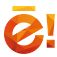 (obligāta, ja ir) OFICIĀLĀ ELEKTRONISKĀ ADRESE (obligāta, ja ir) OFICIĀLĀ ELEKTRONISKĀ ADRESE (obligāta, ja ir) OFICIĀLĀ ELEKTRONISKĀ ADRESE (obligāta, ja ir) OFICIĀLĀ ELEKTRONISKĀ ADRESE (obligāta, ja ir) OFICIĀLĀ ELEKTRONISKĀ ADRESE (obligāta, ja ir) OFICIĀLĀ ELEKTRONISKĀ ADRESE (obligāta, ja ir) OFICIĀLĀ ELEKTRONISKĀ ADRESE (obligāta, ja ir) OFICIĀLĀ ELEKTRONISKĀ ADRESE (obligāta, ja ir) (e-adrese no www.latvija.lv, piemēri: _DEFAULT@90123456789; _PRIVATE@40123456789)(e-adrese no www.latvija.lv, piemēri: _DEFAULT@90123456789; _PRIVATE@40123456789)(e-adrese no www.latvija.lv, piemēri: _DEFAULT@90123456789; _PRIVATE@40123456789)(e-adrese no www.latvija.lv, piemēri: _DEFAULT@90123456789; _PRIVATE@40123456789)(e-adrese no www.latvija.lv, piemēri: _DEFAULT@90123456789; _PRIVATE@40123456789)(e-adrese no www.latvija.lv, piemēri: _DEFAULT@90123456789; _PRIVATE@40123456789)(e-adrese no www.latvija.lv, piemēri: _DEFAULT@90123456789; _PRIVATE@40123456789)(e-adrese no www.latvija.lv, piemēri: _DEFAULT@90123456789; _PRIVATE@40123456789)(e-adrese no www.latvija.lv, piemēri: _DEFAULT@90123456789; _PRIVATE@40123456789)(e-adrese no www.latvija.lv, piemēri: _DEFAULT@90123456789; _PRIVATE@40123456789)(e-adrese no www.latvija.lv, piemēri: _DEFAULT@90123456789; _PRIVATE@40123456789)(e-adrese no www.latvija.lv, piemēri: _DEFAULT@90123456789; _PRIVATE@40123456789)(e-adrese no www.latvija.lv, piemēri: _DEFAULT@90123456789; _PRIVATE@40123456789)(e-adrese no www.latvija.lv, piemēri: _DEFAULT@90123456789; _PRIVATE@40123456789)(e-adrese no www.latvija.lv, piemēri: _DEFAULT@90123456789; _PRIVATE@40123456789)(e-adrese no www.latvija.lv, piemēri: _DEFAULT@90123456789; _PRIVATE@40123456789)(e-adrese no www.latvija.lv, piemēri: _DEFAULT@90123456789; _PRIVATE@40123456789)(e-adrese no www.latvija.lv, piemēri: _DEFAULT@90123456789; _PRIVATE@40123456789)(e-adrese no www.latvija.lv, piemēri: _DEFAULT@90123456789; _PRIVATE@40123456789)(e-adrese no www.latvija.lv, piemēri: _DEFAULT@90123456789; _PRIVATE@40123456789)(e-adrese no www.latvija.lv, piemēri: _DEFAULT@90123456789; _PRIVATE@40123456789)(e-adrese no www.latvija.lv, piemēri: _DEFAULT@90123456789; _PRIVATE@40123456789)(e-adrese no www.latvija.lv, piemēri: _DEFAULT@90123456789; _PRIVATE@40123456789)  Preču zīmes reģistrācijas apliecību vēlos saņemt tikai papīra formā klātienē.  Preču zīmes reģistrācijas apliecību vēlos saņemt tikai papīra formā klātienē.  Preču zīmes reģistrācijas apliecību vēlos saņemt tikai papīra formā klātienē.  Preču zīmes reģistrācijas apliecību vēlos saņemt tikai papīra formā klātienē.  Preču zīmes reģistrācijas apliecību vēlos saņemt tikai papīra formā klātienē.  Preču zīmes reģistrācijas apliecību vēlos saņemt tikai papīra formā klātienē.  Preču zīmes reģistrācijas apliecību vēlos saņemt tikai papīra formā klātienē.  Preču zīmes reģistrācijas apliecību vēlos saņemt tikai papīra formā klātienē.  Preču zīmes reģistrācijas apliecību vēlos saņemt tikai papīra formā klātienē.  Preču zīmes reģistrācijas apliecību vēlos saņemt tikai papīra formā klātienē.  Preču zīmes reģistrācijas apliecību vēlos saņemt tikai papīra formā klātienē.  Preču zīmes reģistrācijas apliecību vēlos saņemt tikai papīra formā klātienē.  Preču zīmes reģistrācijas apliecību vēlos saņemt tikai papīra formā klātienē.  Preču zīmes reģistrācijas apliecību vēlos saņemt tikai papīra formā klātienē.  Preču zīmes reģistrācijas apliecību vēlos saņemt tikai papīra formā klātienē.  Preču zīmes reģistrācijas apliecību vēlos saņemt tikai papīra formā klātienē.  Preču zīmes reģistrācijas apliecību vēlos saņemt tikai papīra formā klātienē.  Preču zīmes reģistrācijas apliecību vēlos saņemt tikai papīra formā klātienē.  Preču zīmes reģistrācijas apliecību vēlos saņemt tikai papīra formā klātienē.  Preču zīmes reģistrācijas apliecību vēlos saņemt tikai papīra formā klātienē.  Preču zīmes reģistrācijas apliecību vēlos saņemt tikai papīra formā klātienē.  Preču zīmes reģistrācijas apliecību vēlos saņemt tikai papīra formā klātienē.PIETEICĒJA/PILNVAROTĀ PĀRSTĀVJA PARAKSTSPIETEICĒJA/PILNVAROTĀ PĀRSTĀVJA PARAKSTSPIETEICĒJA/PILNVAROTĀ PĀRSTĀVJA PARAKSTSPIETEICĒJA/PILNVAROTĀ PĀRSTĀVJA PARAKSTSPIETEICĒJA/PILNVAROTĀ PĀRSTĀVJA PARAKSTSPIETEICĒJA/PILNVAROTĀ PĀRSTĀVJA PARAKSTSPIETEICĒJA/PILNVAROTĀ PĀRSTĀVJA PARAKSTSPIETEICĒJA/PILNVAROTĀ PĀRSTĀVJA PARAKSTSPIETEICĒJA/PILNVAROTĀ PĀRSTĀVJA PARAKSTSPIETEICĒJA/PILNVAROTĀ PĀRSTĀVJA PARAKSTSPIETEICĒJA/PILNVAROTĀ PĀRSTĀVJA PARAKSTSPIETEICĒJA/PILNVAROTĀ PĀRSTĀVJA PARAKSTSPIETEICĒJA/PILNVAROTĀ PĀRSTĀVJA PARAKSTSVĀRDS, UZVĀRDS, AMATSVĀRDS, UZVĀRDS, AMATSVĀRDS, UZVĀRDS, AMATSVĀRDS, UZVĀRDS, AMATSVĀRDS, UZVĀRDS, AMATSVĀRDS, UZVĀRDS, AMATSVĀRDS, UZVĀRDS, AMATSVĀRDS, UZVĀRDS, AMATSVĀRDS, UZVĀRDS, AMATSVĀRDS, UZVĀRDS, AMATSAIZPILDĪŠANAS DATUMS (DD.MM.GGGG)AIZPILDĪŠANAS DATUMS (DD.MM.GGGG)AIZPILDĪŠANAS DATUMS (DD.MM.GGGG)AIZPILDĪŠANAS DATUMS (DD.MM.GGGG)AIZPILDĪŠANAS DATUMS (DD.MM.GGGG)AIZPILDĪŠANAS DATUMS (DD.MM.GGGG)AIZPILDĪŠANAS DATUMS (DD.MM.GGGG)AIZPILDĪŠANAS DATUMS (DD.MM.GGGG)